災害の片付けをしていると、がれきやほこりが蔓延しています。　ほこりの中で生活していると、目が汚れたり、疲れてきます。目の汚れや疲れをとるためには目薬は効果的です。また、疲れ目には、ビタミンB１２やビタミンB６が入っている目薬が効果的です。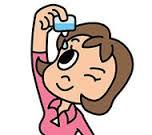 